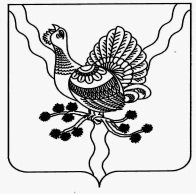 Уважаемая Любовь Дмитриевна!      МАУ  «Центр коми  и национальных культур»     просит  Вас перевести   на коми язык, следующий текст:С уважением,   Директор  МАУ «ЦКи НК»                                                           Н.К. ЧугуноваОтдел культуры администрацииМР «Сосногорск»      МУНИЦИПАЛЬНОЕ АВТОНОМНОЕУЧРЕЖДЕНИЕ«Центр коми инациональных    культур»МУНИЦИПАЛЬНÖЙ АСШÖРЛУНАУЧРЕЖДЕНИЕ «КОМИ ДА ВОЙТЫР СИКАСАКУЛЬТУРА ШÖРИН»Сосновский переулок, д.5 «А»г. СосногорскРеспублика Коми, 169501тел.:  8(82149) 5-40-07                 № 205  от « 02» июня 2021 г.Бюро официального перевода Государственного автономного учреждения Республики Коми «Дом дружбы народов Республики Коми»ПеревестиПереводМуниципальное бюджетное учреждение «Межпоселенческий культурный центр» муниципального района «Сосногорск» Филиал «Досуговый центр п.с.т. Верхнеижемский» г. Сосногорск, п. Верхнеижемский, ул. Лесная, д. 1 Часы работы: ПонедельникВторник         с 10.00 до 18.00Среда Четверг Пятница Суббота Воскресенье        Выходной  Муниципальное бюджетное учреждение «Межпоселенческий культурный центр» муниципального района «Сосногорск»  Социокультурный центр «Зарни ЮгÖр»  Режим работы